jk"Vªh; izkS|ksfxdh laLFkku jk;iqjNational Institute of Technology Raipurjk"Vªh; izkS|ksfxdh laLFkku jk;iqjNational Institute of Technology RaipurApplication Form for Earned Leave/Commuted Leave/HPL (Non-Teaching)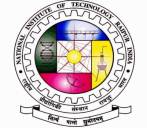 1.Name: Designation: Deptt.: 2.Purpose of leave (attach proof in case of Special casual leave)(as specified in office order No.NITRR/Estt.Gaz/2014/1244 dtd 18/07/2014): : 3.Previous Leave Details (EL/HPL/Commuted Leave/CL/RH/SCL): From                             To: From                             To4.Period of Leave : From                             To: From                             To5.Date of joining duty : : 6.No. of days of leave (Sundays and Holidays, if any, propose to be prefixed/suffixed to Leave): : 7.Charge hand over to :  :  8.Whether Head Quarter Leave required (if required please mention dates): Yes                      No    : Yes                      No    9.Address and phone no. during absence::                                                                                                                 …………………………………………………………………………………………..                                                                            Recommended /Non-RecommendedSignature of applicant                                                                                    (Head of the Department)                                                                                                                 …………………………………………………………………………………………..                                                                            Recommended /Non-RecommendedSignature of applicant                                                                                    (Head of the Department)                                                                                                                 …………………………………………………………………………………………..                                                                            Recommended /Non-RecommendedSignature of applicant                                                                                    (Head of the Department)                                                                                                                 …………………………………………………………………………………………..                                                                            Recommended /Non-RecommendedSignature of applicant                                                                                    (Head of the Department)Earned Leave Balance:   _____  ;                                                               Half Pay Leave Balance:   _______:	…………………………………….	Verified by Joint RegistrarEarned Leave Balance:   _____  ;                                                               Half Pay Leave Balance:   _______:	…………………………………….	Verified by Joint RegistrarEarned Leave Balance:   _____  ;                                                               Half Pay Leave Balance:   _______:	…………………………………….	Verified by Joint RegistrarEarned Leave Balance:   _____  ;                                                               Half Pay Leave Balance:   _______:	…………………………………….	Verified by Joint RegistrarDate of application:                                                                                                       Granted / not granted                                                                                                                                      (Registrar)Date of application:                                                                                                       Granted / not granted                                                                                                                                      (Registrar)Date of application:                                                                                                       Granted / not granted                                                                                                                                      (Registrar)Date of application:                                                                                                       Granted / not granted                                                                                                                                      (Registrar)Please send this Leave Application to Establishment Section/Director/Registrar Office.* * * * * **Please send this Leave Application to Establishment Section/Director/Registrar Office.* * * * * **Please send this Leave Application to Establishment Section/Director/Registrar Office.* * * * * **Please send this Leave Application to Establishment Section/Director/Registrar Office.* * * * * **